          Tu - TERZA UNIVERSITÀ - 2022/23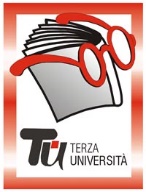                                                          Bergamo - TERZA FASECalendario  Modulo n°185TRA LE RIGHE - STARE BENE CON I LIBRIIL VALORE E IL POTERE DELLE PAROLE (SECONDA EDIZIONE)DocenteRamona MaestroniGiornogiovedìOrariodalle 15:30 alle 17:00PeriodoDal 13 aprile all’ 11 maggio 2023 (5 incontri)Sede SALA 2 CGIL, via Garibaldi 3 (€ 20,00)Argomento LETTURA CONDIVISA (max 12)                        PresentazioneQuante volte ci è capitato di trovare dentro a un romanzo quello spunto creativo in grado di dare una svolta alla nostra giornata, o quella risposta a un interrogativo che da tempo ci frullava nella testa? Per non parlare degli innumerevoli punti di vista sulla realtà che ci vengono offerti dalle narrazioni … Se vi ritrovate in queste esperienze e amate leggere, vi invitiamo a iscrivervi agli incontri di lettura condivisa in partenza a febbraio. Un ciclo di appuntamenti di biblioterapia di gruppo in cui i libri saranno impiegati come strumenti per promuovere il benessere e la crescita personale dei partecipanti, potenziarne le risorse, la creatività e stimolare nuove consapevolezze attraverso la riflessione individuale e la condivisione con gli altri. Il ciclo di incontri verterà su “Il valore e il potere delle parole”. Per partecipare non serve conoscere opere o autori, basta una buona dose di curiosità e la voglia di intraprendere un viaggio letterario insieme ai propri compagni di corso.Tutor113.04.2023220.04.2023327.04.2023404.05.2023511.05.2023